PERT Math Information30 multiple choice test items on computerA drop-down calculator is provided on SOME problems. No hand-held calculator is allowed.Untimed test Your score given immediately after submittingPerfect Score = 150MAT1033 = 114+ (Score required for ANY college class)MAC1105 = 123+ (Score needed to take College Algebra)PERT Math Topics1. Properties of Exponents2. Order of Operations (Simplify and Evaluate)3. Fractions, Decimals, Percents4. Solving Equations5. Solving and Graphing Inequalities6. Slope-Intercept Form of a Linear Equation7. Solving and Graphing Systems of Equations8. Polynomials (Simplify, Add, Multiply, Factor)

PERT Math Practice Problems Name________________________________________Use the Order of Operations and Properties of Exponents to simplify.1. (32 ÷ 16)4+ (7 – 2)2					2. (-4gh)(-10gh)3. 5    32							4. (5x3)25. 12x6							6. 95
     6x37. 5-3								8. x8x4
                                                                                                                            x29. (4x)2(2x + 5y)						10. 53 – 4     32 + 13A. -6    				
B. 4 					
C. 102 
D. 12611. 25m7n2p3
       5m5n8pA. 5m2p2				C. 5m2n6p2
        n6B.        5     				D. 5m35n16p3
     m2n6p2
12. (x6)6
        x3A. x4					C. x12
B. x9					D. x33
13. Evaluate [(7 – a) (ba – 7)]b when a = 2 and b = 314. Evaluate x + y + z when x = 3, y = -2 and z = -515. Evaluate (a2 –  5)3 when a = 316. Evaluate a2 + 4(3 + a) when a = 5A. 42
B. 57
C. 92
D. 232
17. Evaluate 7a + 3bc – 6c when a = 1, b = ⅓, and c = -218. Evaluate      when a = 2, b = ½, and c = - ⅓
                             
A. 1
B. 
C. 9
D. 1219. Evaluate –n(n + n) + n(n – n)  when n = 2. 20. Evaluate     when a = -1, b = 2, c = -2
                                21. Evaluate ½(x2+ 4) when x = 6 22. Evaluate 4x2y – 2xy2 + y  when x = 1 and y = -4
A. -52     
B. -44
C. 12
D. 2823. Evaluate mn + 2p when m = -2, n = -3, and p = -5
A. -10
B. -4
C. 16
D. 2024. Evaluate (2x)2 – 3y2 when x = -1 and y = 2
A. -140
B. -30
C. -6
D. -825. Evaluate (-b + b)(2 + b) when b = 5
A. 0
B. 7
C. 12
D. 6526. Evaluate - | a – b | when a = 6 and b = -2
                            b ÷ a
A. -24
B. -12
C. 12
D. 2427. Evaluate the expression   √6(x – y) – (x + y) when x = 17, y = 7, and z = 6
                                                               z
A. 0
B. 1
C. 6
D. 12Fractions, Decimals, Percents28. Express as a decimal:  		29. Express as a decimal:  	30. Express 60% of  as a fraction. 	31. Express as a percent.32. Express 2.78 as a fraction.33. Express 35% as a fraction in lowest terms.34. Express 0.40 as a fraction in lowest terms.35. To express 20% of 2 as a fraction, which of the following steps will produce the correct result?A. Divide 20 by 2 to get the numerator, and then place that result over 100 in the denominator.
B. Divide .20  by 2 to get the numerator, and then place that result over 100 in the denominator.
C. Multiply 20 by 2 to get the numerator, and then place that result over 100 in the denominator.
D. Multiply .20 by 2 to get the numerator, and then place that result over 100 in the denominator.36. To express 30% of as a decimal, which of the following steps will produce the correct result?
A. Multiply 30 by 3, then divide by 4.
 B. Multiply 30 by 4, then divide by 3.
C. Multiply 0.30 by 3, then divide by 4.
D. Multiply 0.30 by 4, then divide by 3.37. What percent of the figure below is shaded?
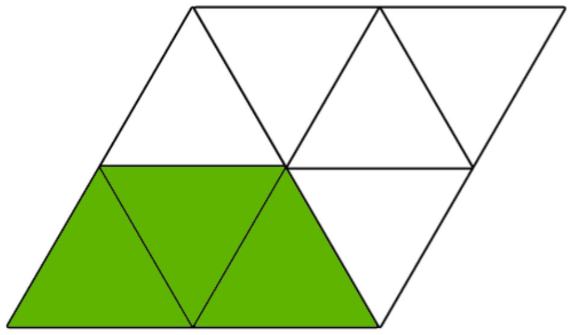 38. What percent of the figure below is shaded?
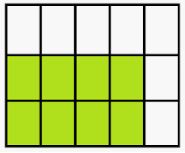 39. What percent of the figure below is shaded?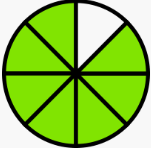 Solve each equation.40. 2y + 10 – 6y = 12 				41. 12(9 – 3x) + 2x = 51642. 11 – (2y – 3) = 0				43. 2x – 3  = -944. 2x + 5 + 3x = 25				45. 5(x + 2) = 17 + 2(x + 10)46. 6 =  + 2					47. 5(3x – 2) = 548. - x – (-3) – x = 15				49. x – 1 = 2A. 			
B. 
C. 
D. 550. 5x – 38 = -2(1 – 7x) 			51. 5(5x – 2) = 5A. -4   						A
B. -3 							B. 
C. 3 							C. 1
D. 4							 D. 5
52. 17 – 2x = -3					53.  = -3½                                                                           A. -10						A. – 
B. -7 							B. -1
C. 7							C. 1
D. 10 						D. Solve for y by rewriting into slope-intercept form.54. 4(y + x) = 4					55. 8x – 4y = 2 56. 8x + 5y = 4 					57. y – 1 = 5(x – 2)58. 4x + 7y = 4					59. 4(7y + x) = 860. 3(2x + y) = -9				61. 2x + 5 = 3y – 4 Find the y-intercept.62. 5x – 3y = 9					63. 2y = 6x + 464. x – 2y = 10					65. 4x = 2y + 866. 5x – 2y = 7 					67. 4x = -3y + 668. Which of the following is the equation of the line that passes through the point (-2, 1) and has a slope of 4?A. y = 4x – 9 				C. y = 4x – 6 
B. y = 4x + 9				D. y = 4x + 6 
69. Which of the following is the equation of the line that has a slope of -2 and passes through the point (1, -3)?A. y = -2x – 5  				C. y = -2x – 1  
B. y = -2x + 1				D. y = -2x + 5 Graph the solution to each inequality.70. y – 4 < 2					71. -4y > -1272. -4 < 2x 						73. x – 3 > -374. -1 > x + 8					75. 9w + 4 < 5w – 1676. 7 – x < 2					77. 4 < -5 – x Polynomials78. Add (-7x3 + 5ax – 3) + (7x3 + 5 – 9ax)	79. Simplify 17v2 + 12v + 3 + (8v – 5)A. 14x3 – 4ax + 2 
B. x6 – 4ax + 2
C. -4ax + 2
D. -49x3 – 45ax – 15 80. Multiply (3a + b)(2a – 4b)		81. Multiply (a + b + c)(a2+ ab + bc + c2)82. Multiply (3k2 – 2k – 8)(k2 – 21)		83. Multiply (7x + 2)(4x – 5)(3x + 4)A. 3k4 – 63k3 – 40k2 – 8k + 168
B. 3k4 – 2k3 +105k2 – 2k + 168
C. 3k4 – 65k3 – 8k2 +42k + 168
D. 3k4 – 2k3 – 71k2 +42k + 16884. What is the volume of a cube with each side measuring 2x + 3?85. What is the volume of a rectangular prism with length: 3x – 1, width: 2x + 5, and height: 4x + 2?86. Simplify (5n – 7)(2n + 3) + (4n – 6)(5n + 4)A. 30n2 – 13n + 3 
B. 30n2 + 15n + 3
C. 30n2 – 13n – 45 
D. 30n2 + 15n – 45 87. Factor 9x2 – 25 A. (3x + 5)(3x + 5)    			C. (3x – 5)(3x – 5)    
B. (3x + 5)(3x – 5)    			D. (3x2 + 5)(3x2 – 5)

88. Factor x2 – 16x + 64A. (x + 8)2    				C. (x + 8)(x – 8)    
B. (x – 8)2    				D. (x – 16)(x + 4)
89. Factor the expression 3x2 + 19x + 6A. (x + 1)(3x + 6)			C. (x + 2)(3x + 3)
B. (x + 6)(3x + 1)				D. (x + 3)(3x + 2)90. Factor the expression x2 + 2x – 24 A. (x + 3)(x – 8)				C. (x + 6)(x – 4)
B. (x + 4)(x – 6)				D. (x + 8)(x – 3)91. Find the solutions to the equation 0 = x2 + 7x + 12.A. x = -3 or x = -4			C. x = 3 or x = 4
B. x = -3 or x = 4				D. x = 3 or x = -492. Solve: 0 = x2 – 29x + 100 A. x =1, x = 100				C. x = 4, x = 25
B. x = 2, x = 50				D. x = 5, x = 2093. Solve 0 = x2 + 4x + 4A. x = -4					C. x = -2
B. x = -4 or x = 1				D. x = -2 or x = 294. Solve: 0 = x2 + 13x – 30 
A. x = -15 and x = 2			C. x = 15 and x = -2
B. x = 3 and x = -10			D. x = -3 and x = 10
95. Solve: 0 = x2 – 15x + 36 
A. x = 4 and x = 9			C. x = -3 and x = -12
B. x = 3 and x = 12			D. x = -4 and x = -9
96. Solve: 2x2 + 12x – 14 = 0 
A. x = -7 and x = 1			C. x = 7 and x = -1
B. x = 2 and x = -6			D. x = 6 and x = -297. Solve: 3x2 – 2x – 5 = 0 
A. x = 1 and x = -  			C. x = -5 and x = - 
B. x = 5 and x = 			D. x = -1 and x = 98. Solve: 16x2 + 62x +42 = 0 
A. x =   and x = 3			C. x =   and x = 4
B. x = - and x = -3			D. x = 2 and x =  99. Find the values of x that make the equation true: 4x2 + 6x + 2 = 0.A. x = 1 or x = ½ 			C. x = 2 or x = -1
B. x = -1 or x = - ½ 			D. x = 4 or x = -1100. Which of the following equations are equivalent?A. (x – 2)2 = 0				C. (x – 2)2 = 0
     x2 – 4x + 4 = 0 			      x2 + 4x + 4 = 0B. (x – 2)2 = 0				D. (x – 2)2 = 0
     x2 – 4x – 4 = 0				     x2 + 4x – 4 = 0	101. Which of the following equations are equivalent?A. y = (x + 3)2 				C. y = (x + 3)2
     y = x2 + 9x + 9 			     y = x2 + 9B. y = (x + 3)2				D. y = (x + 3)2
    y = x2 + 9x + 6			              y = x2 + 6x + 9Systems of Equations102. Horacio weighs 3 pounds more than Kevin. Together their weights total 95 pounds. Which system of equations best represents this situation?103. Solve the following system of equations: 	4x + 3y = 7
									3x + 5y = 8104. Which is the solution to the system:  	3x +   y = 6
								2x + 2y = 4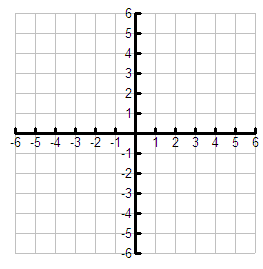 A. (2, 0)       					C. (-2, 6)
B. (0, 2) 						D. (4, -2)
105. The point (2, -4) is the solution to which of the following systems of equations?A. 6x – y = 16, x – 5y = 18			C. 4x + 5y = -12, 6x – 5y = -32B. 9x + 7y = 46, 7x + 9y = -22		D. 3x + 3y = -6, -2x + 5y = -24106. The point (5, 6) is the solution to which of the following systems of equations?A. 3x – 2y = 3, -x + 4y = 19			C. 8x + y = 46, 4x – 5y = 10B. 5x – 3y = 7, -2x + y = 4			D. 9x – 6y = 9, x + 8y = 43107. Which graph represents the following system of equations?  
2x + y = 5, x – 3y = 6
                                                                                                                               PERT Math Practice Problems AnswersPg. 2: 	1. 41		 	2. 40g2h2		3. 45			4. 25x6		5. 2x3			6. 59,049		7. 			8. x10		9. 32x3 + 80x2y			10. 102		11. APg. 3:	12. D		13. 1,000 		14. -4	15. 64		16. B		17. 17		18. C	19. -15Pg. 4:	20. 2			21. 20		22. A		23. B		24. D		25. A		26. DPg. 5:	27. B		28. 1.65   		29. 0.375		30.		31. 268%		32. 		33. 		34. 			35. C	Pg. 6:	36. D		37. 37.5%		38. 53.3%  	39. 87.5%40. y = - ½ 	41. x = -12	42. y = 7		43. x = -3		Pg. 7: 	44. x = 4		45. x = 9		46. x = 16		47. x = 1		48. x = -8		49. D		50. A		51. B		52. D		53. BPg. 8:	54. y = -x + 1	55. y = 2x – 		56. y = x + 		57. y = 5x – 9 	58. y = x + 	59. y = x + 		60. y = -2x – 3 	61. y = x + 3	62. -3		63. 2		64. -5		65. -4		66. -3.5 		67. 2	Pg. 9:	68. B		69. C		70. 
										      6		71. 						72. 		
                                           3						       -2		73. 						74. 		
                                           0						       -9		75. 						76. 		
                                          -5						       5		77. 					
                                     -9	Pg. 10:	78. C	79. 17v2 + 20v – 2 	80. 6a2 – 10ab – 4b2 		81. a3 + 2a2b + a2c + ab2 +2abc + ac2 +b2c + 2bc2 +c3		82. D  83. 84x3 + 31x2 – 138x – 40 	84. 8x3 + 36x2 + 54x + 27 85. 24x3 + 64x2 + 6x – 10 86. C   Pg. 11:	87. B		88. B		89. B		90. C		91. A		92. C		93. CPg. 12:	94. A		95. B		96. A		97. D		98. B		99. B		100. APg. 13:	101. D		102. x = y + 3, x + y = 95		103. (1, 1)		104. A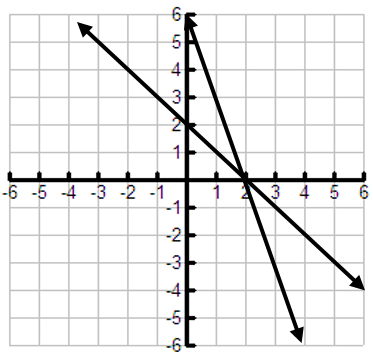 Pg. 14:	105. D		106. A    		107. 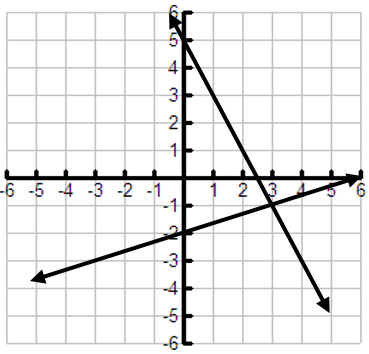 